NOTESRegistration Form: http://bit.ly/pyg2016registrationformResponsible use of Technology will cover topics such as cyber bulling, protection from dangerous online persons, and internet security. Practical immersion in Ministry Breakout groups that were focused on a mark of mission will conduct a mission activity based on the markThe Breakout groups on Marks on Mission:Each Breakout group will focus on one Mark of Mission and consider the presentations, reports and reflections that relate to their particular mark.Each Breakout group will prepare a report indicating:Comments on the documents receivedReflections on what the church is currently doing with comment on activities that can be enhanced, revised, or discontinuedRecommendations for the Church related to engaging youth regarding the markRecommendations related to how youth can respond to the mark, broken downProvinceDioceseParish/Archdeaconry/Deanery/CountryIndividual CongregationsFamiliesIndividualsEach Breakout group will begin with a bible study/reflection on the mark – presented by the convenerEach Breakout group will spend the first working hour discussing the Marks that are not assigned to them (15 minutes per mark), prepare written suggestions on each mark, and send these to the Breakout group to which the mark is assigned.The Action Plan from Provincial Synod will be used by all Breakout groups, reflecting on the relevant partsDay ToursCity, Shopping and Historic District – preservation of the built heritage of Georgian Architecture Rainforest and River Tubing – Eco TourismIsland Bus Tour – Historic sites and working estates producing bean-to-bar chocolatesGarden and small industry Tour – botanic gardens, eco-friendly apiaries, cottage industries, spice production estatesSnorkelling and Canoeing – marine protected area, world’s first underwater sculpture park, reef restorationWorkshops: The workshops are geared toward giving our young people skills that they can use when they returned to their various Dioceses as they seek to implement the Marks of Mission. The workshops topics will be interpreted as being guided by the Marks of Mission.The Community of St. AnselmThe Community of St Anselm is established by the Archbishop of Canterbury to draw young Christians aged 20-35 from all over the world together for one year of prayer, theological reflection and service in local communities. The community is based at Lambeth Palace, the residence of the Archbishop of Canterbury in London. It is based on monastic values and seeks time apart to inspire young people to be people of prayer. www.stanselm.org.uk More Information: visit www.cpwiyouth.org  for updated information regarding the gathering and to link our social mediaCostsCPWI delegates, chaperones and leaders: USD 850 per person pro-rated cost because each diocese is contributing a grant to offset some costs of the gathering.International Guests: USD 1100.00 per person actual cost per person for the event. Bank transfer information:All Youth Gathering Transactions are managed through the Archdeacon Relief Fund account in Grenada.The bank account is in the local currency: Eastern Caribbean Dollars (XCD)Sort/Swift Code:   GROAGDGDAcc:  100000747Acc. Name: Archdeacon Relief FundBank Address: Grenada Cooperative Bank, Church Street, St. George, GrenadaIf writing a cheque, please make payable to: Archdeacon Relief Fund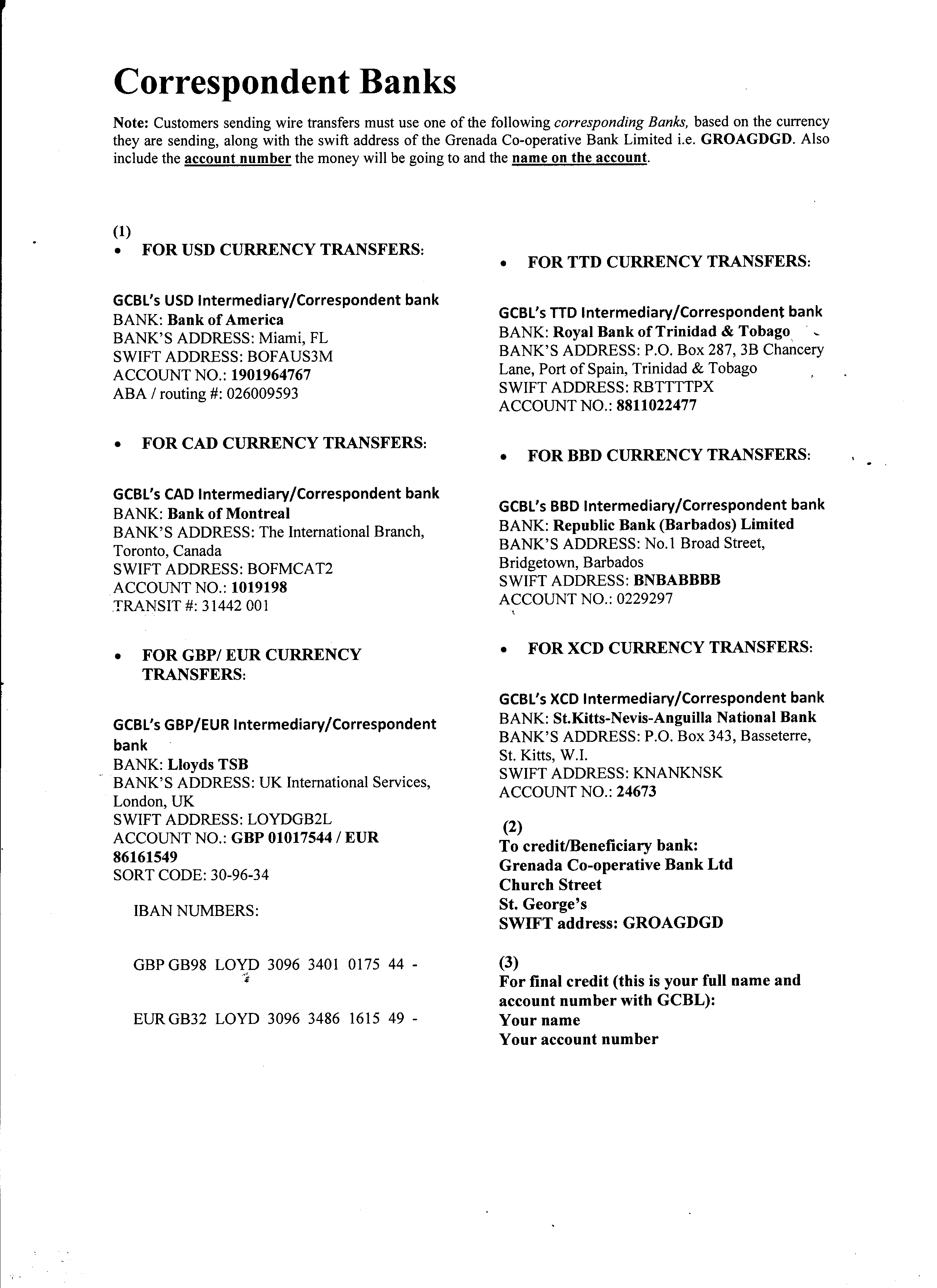 16thSun 17thMon 18th Tue 19thWed 20thThu 21stFri 22nd 23rd6:30-800 DELEGATIONS ARRIVE and are Registered7 am Holy Eucharist at St. Paul’s Anglican ChurchFollowed by BREAKFASTBREAKFAST SGU Grand Anse GazeboBREAKFAST SGU Grand Anse Gazebo7:00 am Holy EucharistBahamas & Turks and Caicos SGU Grand Anse Gazebo followed by BREAKFAST7: 00 am Holy EucharistNECA – SGU Grand Anse Gazebo followed by BREAKFASTBREAKFAST SGU Grand Anse GazeboDELEGATIONS LEAVE8:00DELEGATIONS ARRIVE and are Registered7 am Holy Eucharist at St. Paul’s Anglican ChurchFollowed by BREAKFASTSpice Basket Bus DepartsSpice basket Bus Departs7:00 am Holy EucharistBahamas & Turks and Caicos SGU Grand Anse Gazebo followed by BREAKFAST7: 00 am Holy EucharistNECA – SGU Grand Anse Gazebo followed by BREAKFASTTrue Blue Bus DepartsDELEGATIONS LEAVE8:30 -9:00DELEGATIONS ARRIVE and are Registered7 am Holy Eucharist at St. Paul’s Anglican ChurchFollowed by BREAKFASTMorning Prayer BelizeSpice Basket Main HallMorning Prayer BarbadosSpice Basket Main Hall7:00 am Holy EucharistBahamas & Turks and Caicos SGU Grand Anse Gazebo followed by BREAKFAST7: 00 am Holy EucharistNECA – SGU Grand Anse Gazebo followed by BREAKFASTMorning Prayer Windward IslandsSGU True Blue CampusDELEGATIONS LEAVE9:00-10:00DELEGATIONS ARRIVE and are Registered9:30am Welcome & Orientation Design TeamResponsible use of technology Andrea RochfordSGU Grand Anse GazeboKeynote Address followed by Discussion Archbishop Holder Spice Basket Main HallLiving the Faith in Families: Bishop Friday  Spice Basket Main Hall Presentation about St. Anselm Community, Agents of change and Asset Based Community Development  Clifton NeddSGU Grand Anse GazeboPractical Immersion in Ministry debriefPresentation of Reports and Discussion from Breakout Groups Bourne HallSGU True Blue CampusDELEGATIONS LEAVE10:00 -11:00DELEGATIONS ARRIVE and are Registered9:30am Welcome & Orientation Design TeamResponsible use of technology Andrea RochfordSGU Grand Anse GazeboKeynote Address followed by Discussion Archbishop Holder Spice Basket Main HallLiving the Faith in Families: Bishop Friday  Spice Basket Main Hall Presentation about St. Anselm Community, Agents of change and Asset Based Community Development  Clifton NeddSGU Grand Anse GazeboPractical Immersion in Ministry debriefPresentation of Reports and Discussion from Breakout Groups Bourne HallSGU True Blue CampusDELEGATIONS LEAVE10:00 -11:00DELEGATIONS ARRIVE and are Registered9:30am Welcome & Orientation Design TeamResponsible use of technology Andrea RochfordSGU Grand Anse GazeboKeynote Address followed by Discussion Archbishop Holder Spice Basket Main HallLiving the Faith in Families: Bishop Friday  Spice Basket Main Hall Presentation about St. Anselm Community, Agents of change and Asset Based Community Development  Clifton NeddSGU Grand Anse Gazebo1030 amDay ToursPresentation of Reports and Discussion from Breakout Groups Bourne HallSGU True Blue CampusDELEGATIONS LEAVE11:00 -12:00DELEGATIONS ARRIVE and are Registered11:30 LUNCHSGU Grand Anse GazeboBreakout Groups Marks of Mission - Spice BasketMark 1 Bishop BoydMark 2 Bishop GregoryMark 3 Revd HepburnMark 4 Bishop WrightMark 5 Bishop Berkley UNICEF – Child Protection Protocol in the Church Heather Stewart - UNICEFSpice Basket Main HallMission Orientation Breakout group leaders SGU Grand Anse Gazebo1030 amDay ToursPresentation from St. George’s University followed by Campus TourBourne Hall SGU True Blue campusDELEGATIONS LEAVE12:00- 2:00DELEGATIONS ARRIVE and are Registered11:30 LUNCHSGU Grand Anse GazeboHoly Eucharist followed by  LUNCH Spice BasketHoly Eucharist followed by  LUNCH Spice BasketLUNCH - SGU Grand Anse GazeboFollowed by PRACTICAL IMMERSION IN MINISTRY1030 amDay ToursLUNCH – Alumni HallDELEGATIONS LEAVE2:00DELEGATIONS ARRIVE and are RegisteredSt. Patrick’s Bus DepartsBreakout Groups Marks of Mission - Spice Basket Mark 1 Bishop BoydMark 2 Bishop GregoryMark 3 Revd HepburnMark 4 Bishop WrightMark 5 Bishop Berkley Workshops: Spice Basket Leadership Skills Bishop Davidson Human Relations and Team Building Rev Davidson BowenPublic Speaking Anicia Gaskin Technology in ministry Andrea Rochford  Spiritual Leadership Rev Reid Simon LUNCH - SGU Grand Anse GazeboFollowed by PRACTICAL IMMERSION IN MINISTRY1030 amDay ToursTAKING THE GATHERING HOMEPresentation from Dioceses: How will the skills learned at gathering be applied at home.Diocesan Delegations Bourne HallSGU True Blue Campus DELEGATIONS LEAVE3:00 -4:00DELEGATIONS ARRIVE and are Registered3:30 p.m. Opening Eucharist at St. Patrick Parish Church followed by Reception at St. Patrick’s Rectory GroundsCelebrant Archbishop HolderPreacher: Bishop BrooksBreakout Groups Marks of Mission - Spice Basket Mark 1 Bishop BoydMark 2 Bishop GregoryMark 3 Revd HepburnMark 4 Bishop WrightMark 5 Bishop Berkley Workshops: Spice Basket Leadership Skills Bishop Davidson Human Relations and Team Building Rev Davidson BowenPublic Speaking Anicia Gaskin Technology in ministry Andrea Rochford  Spiritual Leadership Rev Reid Simon LUNCH - SGU Grand Anse GazeboFollowed by PRACTICAL IMMERSION IN MINISTRY1030 amDay ToursTAKING THE GATHERING HOMEPresentation from Dioceses: How will the skills learned at gathering be applied at home.Diocesan Delegations Bourne HallSGU True Blue Campus DELEGATIONS LEAVE4:00-5:00DELEGATIONS ARRIVE and are Registered3:30 p.m. Opening Eucharist at St. Patrick Parish Church followed by Reception at St. Patrick’s Rectory GroundsCelebrant Archbishop HolderPreacher: Bishop BrooksMarks of Mission Bible Study Canon John Kafwanka Anglican Communion Office BIBLE STUDY IN FAMILY GROUPS LUNCH - SGU Grand Anse GazeboFollowed by PRACTICAL IMMERSION IN MINISTRY1030 amDay ToursDELEGATION TIMEDELEGATIONS LEAVE5:00-6:00DELEGATIONS ARRIVE and are Registered3:30 p.m. Opening Eucharist at St. Patrick Parish Church followed by Reception at St. Patrick’s Rectory GroundsCelebrant Archbishop HolderPreacher: Bishop BrooksEvening Prayer  Jamaica Spice Basket Main HallEvening Prayer  Trinidad and TobagoSpice Basket Main HallLUNCH - SGU Grand Anse GazeboFollowed by PRACTICAL IMMERSION IN MINISTRY1030 amDay ToursDELEGATION TIMEDELEGATIONS LEAVE6:00DELEGATIONS ARRIVE and are Registered3:30 p.m. Opening Eucharist at St. Patrick Parish Church followed by Reception at St. Patrick’s Rectory GroundsCelebrant Archbishop HolderPreacher: Bishop BrooksSGU BUS DepartsSGU BUS DepartsDINNER BUS DepartsTours returnClosing Mass Bus DepartsDELEGATIONS LEAVE6:30-7:30DELEGATIONS ARRIVE and are RegisteredDelegation meetingsOpen spaces and dormsDelegation LeadersSUPPER SGU Grand Anse GazeboSUPPER SGU Grand Anse GazeboFormal DINNER and Cultural ImmersionSpice BasketEvening Prayer Guyana followed by SUPPER SGU Grand Anse GazeboClosing Holy EucharistCombined DelegationsFollowed by Closing Celebrations with refreshmentsDELEGATIONS LEAVE7:30-9:00DELEGATIONS ARRIVE and are RegisteredDelegation meetingsOpen spaces and dormsDelegation LeadersDELEGATION TIME Delegation Leaders Open spaces and study roomsBreakout Groups Report Preparation Open spaces and study roomsFormal DINNER and Cultural ImmersionSpice BasketDelegation time to review break our group reports Open spaces and study roomsClosing Holy EucharistCombined DelegationsFollowed by Closing Celebrations with refreshmentsDELEGATIONS LEAVEProclaim the Good NewsPrepare and record religious audio and video messages which will be broadcast through the region and shared on social mediaTeach Baptise and NurtureEngage with young adults from Grenada to develop a sample programme to promote discipleship in young adultsRespond to Human NeedConduct a visit to provide day-services to Richmond Home (feeding, companionship, elderly care)Transform unjust structuresEngage with advocates in the local community to prepare and record advocacy messages based on gender based violence and other  social issues identified by the breakout group – these will be shared on social media.Safeguard CreationConservation Activity in collaboration with the Nature ConservancyBreakout groupsBreakout groupsTo proclaim the good news of the kingdomConvener: Bishop Laish BoydMission and outreachBibleVocationsPreparing for Mission Coping Skills, in the context of missionAnalysis of CreedAnglican identity -To Teach Baptise and Nurture Young believersConvener: Bishop Howard Gregory Liturgy and Prayer BookMinistering to the differently ableEducating and Equipping: Baptism and EucharistKoinonia - Living the faith in communityHuman SexualityPeer PressureRelationshipsTo respond to human need by loving serviceConvener: Rev Earl Hepburn Community OutreachAlternative LifestylesEconomic Empowerment and UnemploymentYouth Work: call charge and careMeeting Youth at the crossroadsAsset Based Community DevelopmentTo transform unjust structures of society, to challenge violence of every kind and pursue peace and reconciliationConvener: Bishop Philip WrightConflict TransformationConflict managementAnger ManagementCrimeMarijuana LegislationAgents of ChangeTo safeguard the integrity of creation and sustain and renew the life of the earthConvener: Bishop Claude Berkley StewardshipCivic ResponsibilityClimate ChangeEnvironmental Degradation